I.- La siguiente actividad es un “SPEAKING”, primero van a responder  las preguntas de información personal, luego las van a  leer en voz alta y finalmente las van a grabar en un audio con su celular. Deben grabar sólo sus respuestas, no las preguntas, generalmente todos los celulares tienen una app para grabar la voz así que no creo que sea problema. Ese audio deben enviármelo a mi mail, es decir, deben enviarme la guía con las oraciones escritas más el audio.*** Lisette Tapia debe enviarme sólo la información escrita, no el audio.Responda con un tick lo siguiente:Cómo me sentí realizando ésta actividad?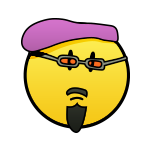 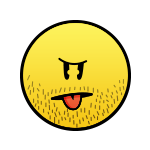 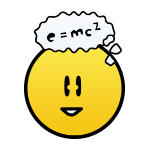 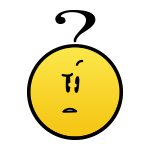 TOO COOL ___        INSECURE ____       CONFORTABLE____       CONFUSED ____Asignatura: EnglishN° De La Guía: 6Título de la Guía: “SPEAKING ACTIVITY”Título de la Guía: “SPEAKING ACTIVITY”Objetivo de Aprendizaje (OA):   OA3 Utilizar su conocimiento del inglés en la comprensión y producción de textos breves y claros,  con el fin de construir una postura en contextos relacionados con sus intereses e inquietudes. Objetivo de Aprendizaje (OA):   OA3 Utilizar su conocimiento del inglés en la comprensión y producción de textos breves y claros,  con el fin de construir una postura en contextos relacionados con sus intereses e inquietudes. Nombre Docente: María Teresa Sanhueza C.Nombre Docente: María Teresa Sanhueza C.Nombre Estudiante:Curso: 3° Medio F  T.P.HOW ARE YOU?I´m ________________________________WHAT´S YOUR NAME?My name is _________________________WHERE DO YOU LIVE? (CITY)I live in _____________________________HOW OLD ARE YOU?I´m ________________________________DO YOU HAVE ANY BROTHER OR SISTER?Yes I have ___________________________No I don´t have ______________________WHAT´S YOUR FAVORITE FOOD?My favorite food is ___________________¿Dudas? ¿Consultas? Me pueden enviar un e-mail a msanhueza@sanfernandocollege.cl de Lunes a Viernes de 9:00 a 18:00 hrs y yo aclararé sus dudas. Qq@@@@@@qqdfggoooo 